This is a word search Ben made so I thought I would share it with you. 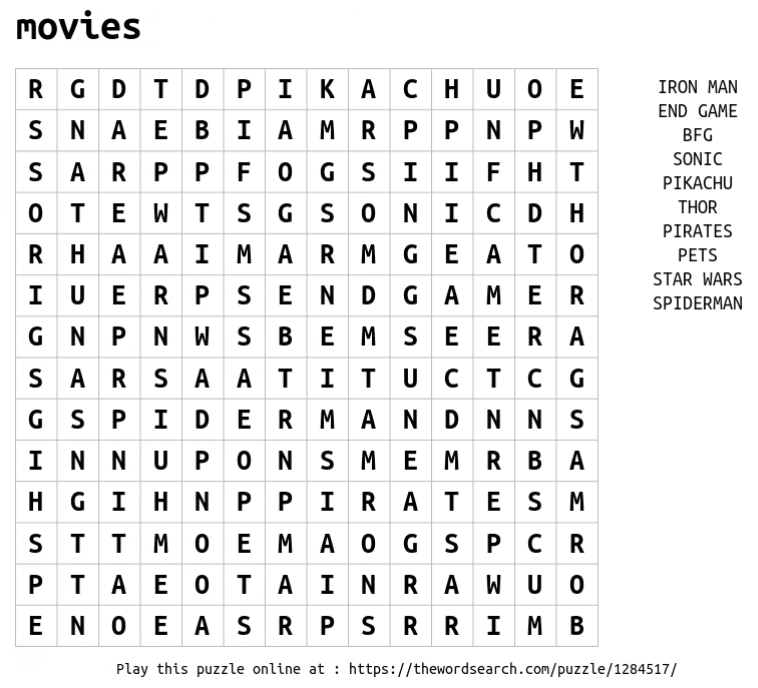 